jorge de guillaeESTATURA:  176cm						COLOR PELO:  CastañoPESO          : 71 Kg				           		COLOR  OJOS: VerdesIDIOMAS   :  Valencià (Bilingüe), Inglés (C1), Francés (B1)	VIDEOBOOK: https://vimeo.com/201095755	CINE2019 - “Al compás del tiempo” 	Dir. Daniel Villau	Largometraje 	Reparto		Preproducción	2019 - “1 euro / 9 minutos”	Dir. R. Mora & S. Muñoz	Cortometraje	Protagonista	Posproducción2019 - “8 meses y ½”	Dir. J. Alonso	Cortometraje	Reparto		TAI2018 - “¿Qué nuevas me traéis?” 	Dir. Gonzalo Astiaso 	Cortometraje 	Protagonista	APPA	2018 - “La Promesa” 	Dir. Víctor Fernández 	Cortometraje 	Protagonista 	ECAM2018 - “Quantum”	Dir. JDG	Cortometraje 	Protagonista 	Nohai Films 	2017 - “End (El Abismo)” 	Dir. Jorge Monsalve 	Largometraje	Reparto 		Cazador2017 - “knock knock”	Dir. Salvador Vila	Cortometraje	Protagonista	--		2017 – “Showtalent”	Dir. Chus Gutiérrez	Mediometraje	Protagonista	CdC TELEVISIÓN2019 – “Caronte”	Dir. Alberto Ruiz Rojo	Serie	Médico		Big Bang2018 - “¡Tócate!” 	Dir. Victoria Avinyó	Miniserie 	Ferran		--TEATRO2018 - “Un abogado para Puñitos Man” 	Dir. Almudena Vázquez	Puñitos	Protagonista	2015 - “Ligazón y la Rosa de papel”	Dir. Ramón Moreno	Afilador	Protagonista2015 - “Peer Gynt”	Dir. Ramon Moreno	Peer Gynt	Protagonista2014 - “Los Cabellos de Absalón”	Dir. Cruz Hernández	Tamar	Reparto2014 - “Anclados”	Dir. Pilar Silla		ActorDog	Protagonista2012/14 - “El rey Lear”	Dir. Ximo Flores	Sicario	Pequeña parte2012 - “Locos por Romeo”	Dir. M.A. Conejero	Tybalt	RepartoFORMACIÓN2016/17 - Máster de Interpretación ante la Cámara - Central de Cine2011/15  - Grado en Interpretación textual - Escuela Superior de Arte Dramático de Valencia.2003/08 - Licenciatura en Comunicación Audiovisual - UCH-CEU University.WORKSHOPS2018 – Manejo de armas de fuego para actores Nivel 2 – Chema García “Kapap España”2018 – Training Audiovisual – Actores Madrid2018 – Bernard Hiller’s Professional Masterclass L.A.2018 – Bernard Hiller’s International Masterclass London2017 – Bernard Hiller’s International Masterclass Madrid2015 – Teatro Físico ‘Teatro Bastardo’ – Los Corderos2013 – Teatro contemporáneo Visiones sobre Europa ‘Culturarts’ – Ximo Flores2012 – Herramientas de creación actoral – Imaginaria TeatreHABILIDADESDeportes: 	Natación, Snorkel, Taekwondo, Boxeo, Kayac en mar, Moto de agua, Yoga, Sky, Snowboard, Fútbol, Tenis, Pádel, Bádminton, Ping Pong, FrontónArmas: 	Esgrima, Manejo de armas de fuegoBaile: 	Tango europeo, Bachata, Chachachá, Danza contemporáneaOtros: 	Acentos, Vjing, Fotografía, Carné de conducir B1, Ambidiestro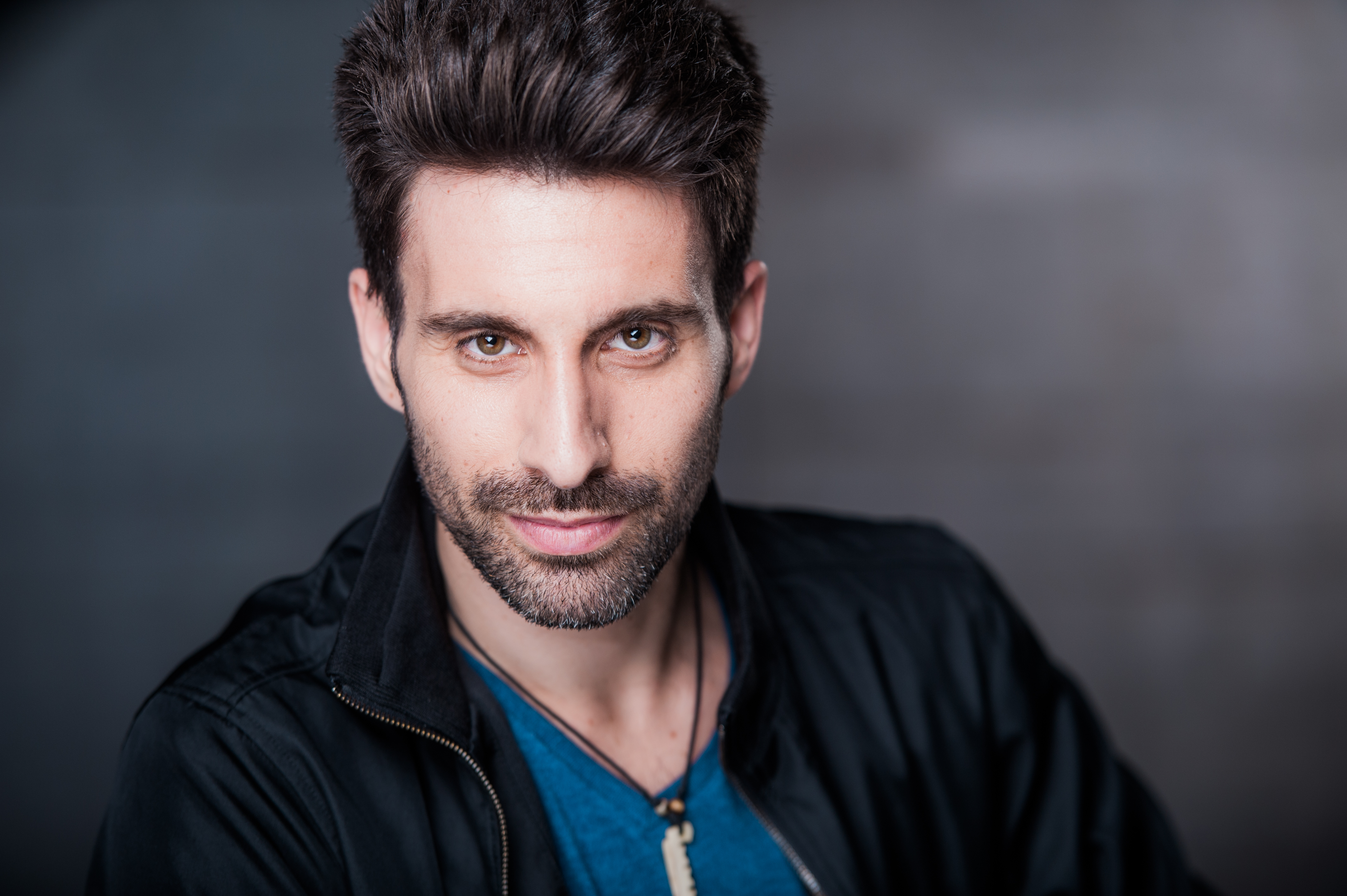 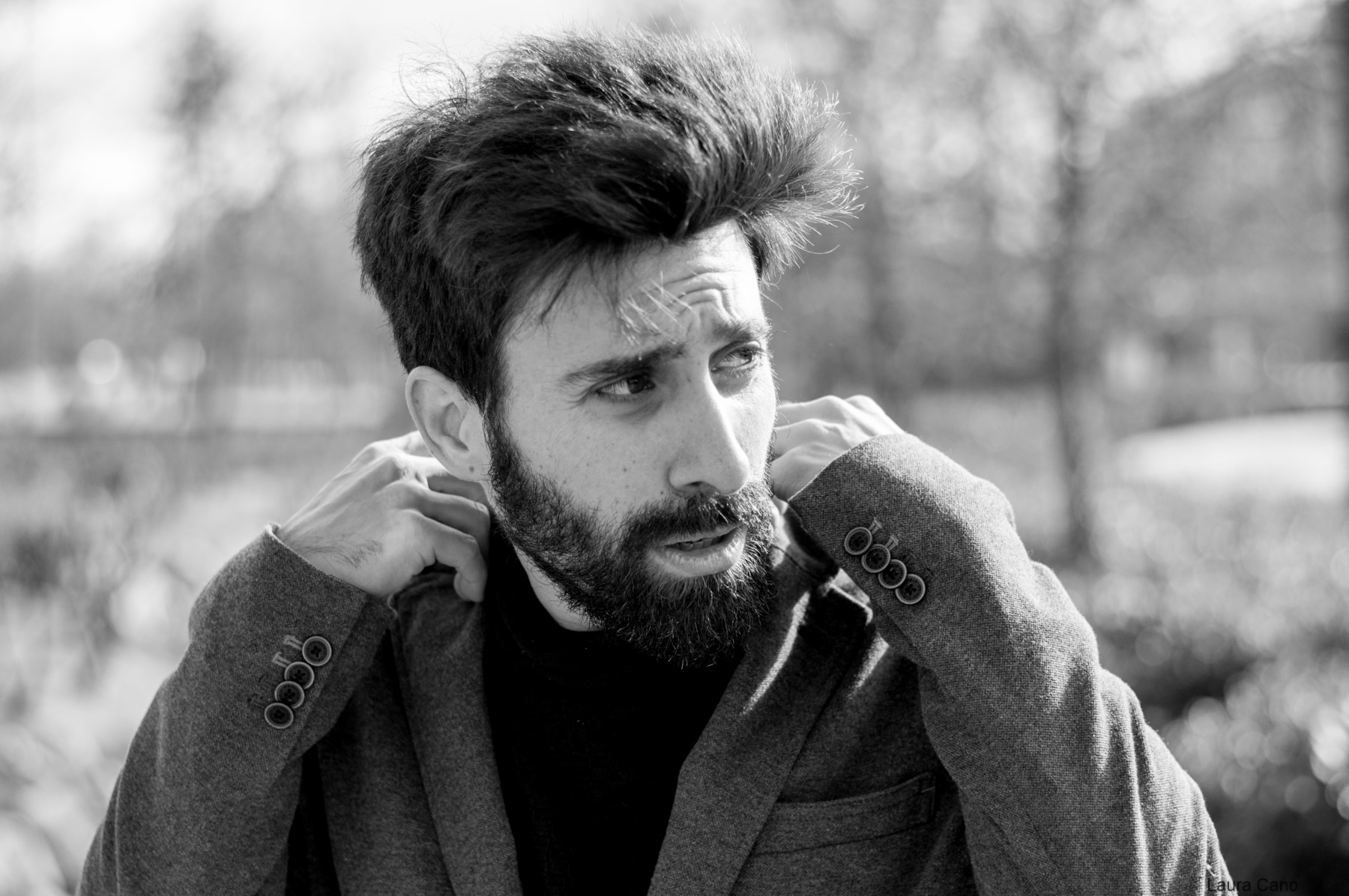 